Supporting students to provide peer feedbackGiving effective feedback takes practise, so your students will most likely need some guidance before they provide feedback to each other.To support them in the process:always model what good feedback looks likeremind them that they don’t need to give feedback on everything all at once. Discuss how this can be overwhelming and therefore ineffectiveask them to give feedback which relates to the activity or task, and which is explicit and actionable. Discuss what this looks likeconsider using scaffolded strategies or templates – we have provided some examples below.Remember, you can also ask students to provide anonymous feedback to each other too, which might be a good way to start.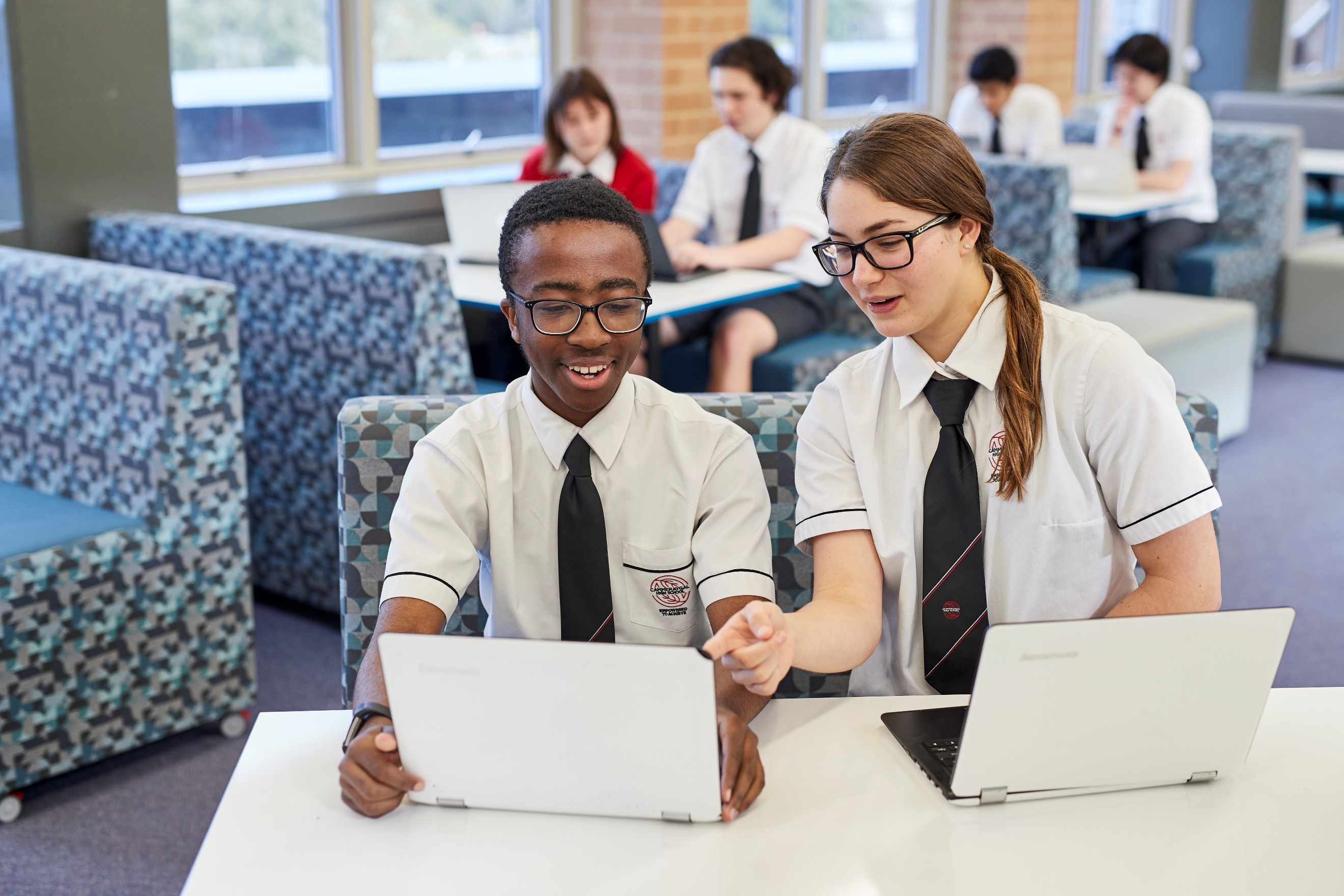 Warm and cool feedbackChoose at least one warm feedback sentence, and only one cool feedback sentence.Think about warm and cool feedback when reflecting on your classmate’s learning, for example:I really enjoyed how you gave an opinion about the book, and a reason for your opinion. You liked it because it was about a family in Beijing where you lived.I liked how you included a positive and negative sentence and you did it all in characters!I’d like it even more if you could include some sentence starters throughout to sound a bit more natural.Two stars and a wishTAG feedbackMore templatesTo access additional peer feedback templates, select the Peer feedback tile under Learning activities on our Digital Learning Selector website.Warm feedbackCool feedbackI really enjoyed how…I liked how you…It was great when you…The best bit was…It would be even better if…How about you…?Did you think of…?I’d like it even more if you…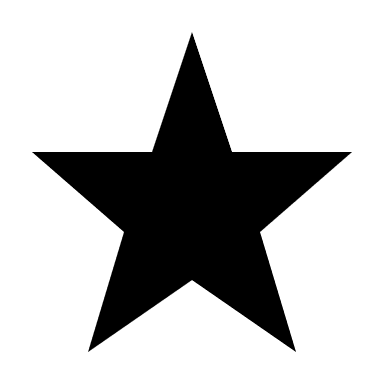 StarGive feedback about something they did well here.StarGive feedback about something they did well here.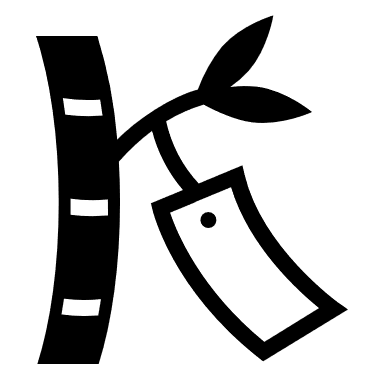 WishGive constructive feedback or a helpful suggestion here.TTell your peer something that you really liked hereAAsk a question to clarify your understanding of their workGGive a suggestion to help make the work even better